Главным  редакторам  «Волжская Новь», «Мой поселок»Сайт администрации  Волжского района	Главам городских и сельских поселений(для размещения  на сайте  и СМИ)ИНФОРМАЦИЯ«Прокуратура района выявила нарушения антитеррористического законодательства  в  образовательных учреждениях и их структурных подразделениях» Прокуратурой  Волжского района Самарской области проверено соблюдение антитеррористического законодательства в образовательных учреждениях муниципального района Волжский и их структурных подразделениях- детских садах. Установлено, что  руководители  указанных учреждений не  выполняют требования к антитеррористической защищенности мест массового пребывания людей, утвержденных  постановлением  Правительства Российской Федерации от 25.03.2015 № 272, а именно в  зданиях  учреждений отсутствует система видеонаблюдения, система  освещения  и система оповещения и управления эвакуацией.По выявленным нарушениям  прокуратурой района  директорам ГБОУ  ООШ и СОШ  внесены представления об устранении допущенных нарушений, которые находятся на рассмотрении.Старший помощник прокурора района                              Л.А.Софронова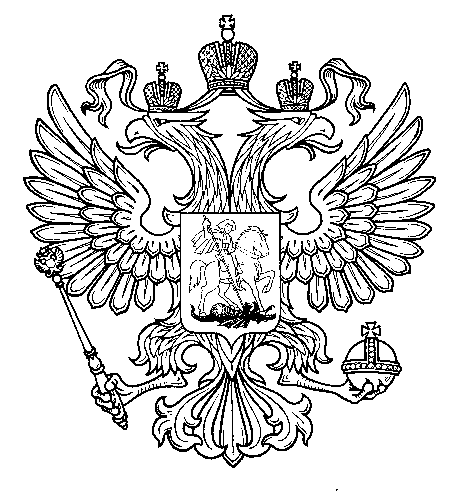 ПрокуратураРоссийской  ФедерацииПрокуратура Самарской областиП Р О К У Р А Т У Р АВолжского районаул. Мечникова, д. 54а, Самара, 4430308 (846) 339-74-25 (27)07.10.2016 № ________________________